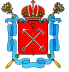 ТЕРРИТОРИАЛЬНАЯ ИЗБИРАТЕЛЬНАЯ КОМИССИЯ № 27  САНКТ-ПЕТЕРБУРГРЕШЕНИЕОб освобождении от обязанностей председателя участковой избирательной комиссии 
избирательного участка № 1385 В соответствии с пунктом 7 статьи 28 Федерального закона от 12 июня 2002 года № 67-ФЗ «Об основных гарантиях избирательных прав и права на участие в референдуме граждан Российской Федерации», пунктом 2 статьи 3 Закона Санкт-Петербурга «О территориальных избирательных комиссиях           в Санкт-Петербурге», на основании личного заявления председателя участковой избирательной комиссии № 1385 (далее – УИК № 1385) Территориальная избирательная комиссия № 27 (далее – ТИК № 27) 
р е ш и л а:1. Освободить от обязанностей председателя УИК № 1385                         Сачкову Светлану Алексеевну, предложенную в состав УИК № 1385 Региональным отделением в городе Санкт-Петербурге Политической партии «Гражданская Платформа».2. Направить копию настоящего решения в Санкт-Петербургскую избирательную комиссию и УИК № 1385.Опубликовать настоящее решение на сайте ТИК № 27 
в информационно-телекоммуникационной сети «Интернет».4. Контроль за исполнением настоящего решения возложить 
на председателя ТИК № 27 Л.В. Ющенко.Председатель Территориальной избирательной комиссии № 27                                                       Л.В. ЮщенкоСекретарь Территориальной избирательной комиссии № 27                                                   Е.В. Дерябина28 июля 2021 года№ 5-7